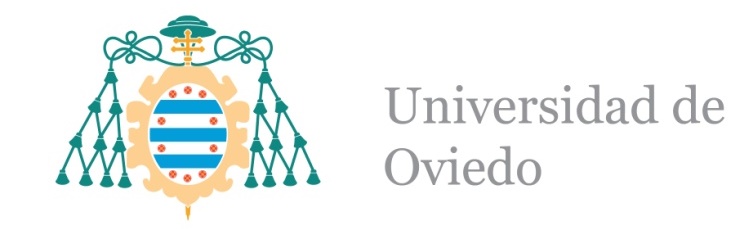 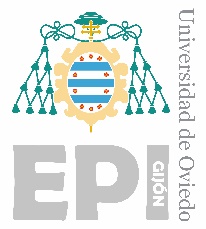 DECLARACIÓN DE ORIGINALIDADD./Dña. ………………………………………………………….. con DNI. …………………. como alumno/a del Máster Universitario en Ingeniería Informática de la Universidad de Oviedo, DECLARO que el Trabajo Fin de Máster titulado…………………………………………………………………………………………………………………………………………………………………………………………………………………………………………………………………………………………………………………………………………………………………………………………………………………………………………………...es de mi autoría, es original y las fuentes bibliográficas utilizadas han sido debidamente citadas.En                         a        de                                 de 20Firmado:…………………………………..